21.5.2020.MatematikaNa početku današnjega rada pogledajte prezentaciju Površina pravokutnika.Što je površina pravokutnika i kako je izračunavamo?Površinu pravokutnika izračunavamo tako da pomnožimo mjerne brojeve duljina susjednih stranica pravokutnika ( stranica a i stranica b). Površinu označavamo velikim tiskanim slovom P. Površinu izražavamo u jediničnim površinama: 1mm2, 1 cm2, 1 dm2  i 1 m2. .Otvorite udžbenik iz Matematike, str. 90. Pročitajte motivacijsku priču i zajednički ćemo je riješiti. Kako?Prvo ćemo zapisati što nam je poznato.a = 6 dmb = 4 dmŠto moramo izračunati?Površinu.Zapisujemo: P = ?Kako izračunavamo površinu? Pomnožimo duljine susjednih stranica pravokutnika.P = a * bP = 4 dm * 6 dmP = 24 dm2 Površina zida popločenoga pločicama od 1 dm2 je 24 dm2.Provjeri na slici. Jesmo li točno izračunali? Da.Sada ćemo riješiti zadatak na str. 91.a = 7 cmb = 5 cm___________P = ?
P = a * b
P = 7 cm * 5 cm
P = 35 cm2Prepišite u matematičku bilježnicu plan ploče.PLAN PLOČE											21.5.2020.Izračunavanje površine pravokutnikaPovršinu pravokutnika izračunavamo tako da pomnožimo mjerne brojeve duljina susjednih stranica pravokutnika ( stranica a i stranica b). Površinu označavamo velikim tiskanim slovom P. Površinu izražavamo u jediničnim površinama: 1mm2, 1 cm2, 1 dm2  i 1 m2. .P = a * b      a b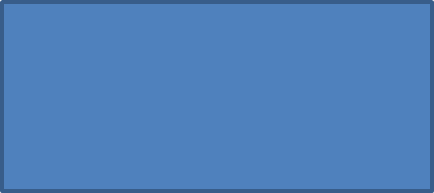 a = 6 dmb = 4 dm
_________ 
P = ?P = a * b
P = 4 dm * 6 dm
P = 24 dm2a = 7 cmb = 5 cm___________P = ?P = a * bP = 7 cm * 5 cmP = 35 cm2Samostalno riješite 1. zadatak iz udžbenika na str. 91. Riješeni zadatak pošaljite mi na kontrolu u petak, 22.5.2020. Sretno!Dodatna nastava iz Matematike- zadaci za Bornu, Galu, Ellery, Karlu i Evu1.Opseg pravokutnika je 180 mm. Nad stranicom duljine a i stranicom duljine b pravokutnika nacrtani su jednakostranični trokuti. Duljina stranice jednog od njih je 30 mm.a) Izračunaj razliku opsega zadanog pravokutnika i svakog pojedinog trokuta.b) Prema zadanim uvjetima i dobivenim rezultatima nacrtaj pravokutnik i trokute.Sretno!Riješene zadatke pošalji mi na kontrolu u četvrtak, 28.5.2020.